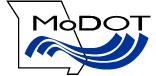 DivisionLocationPlease provide us with a soil survey.  Plans sheets and cross sections are attached for your use.Remarks:AttachmentTO:     -     maFROM:DATE:February 3, 2022SUBJECT:Route      ,       CountyJob No.      Soil Survey